Leszno, 16 maja 2022 r.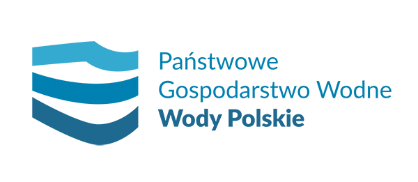 WR.ZZŚ.2.435.115.2022.RG Wójt Gminy Sośnie ul. Wielkopolska 47 63-435 Sośnie OPINIANa podstawie art. 64 ust. 1 pkt. 4 i ust. 3 i 4 ustawy z dnia 3 października 2008 r. o udostępnianiu informacji o środowisku i jego ochronie, udziale społeczeństwa w ochronie środowiska oraz o ocenach oddziaływania na środowisko (t.j. Dz. U. z 2021 r. poz. 2373 ze zm.) zwanej dalej ooś, w związku z art. 56, 57, 59, 61 oraz w związku z art. 397 ust. 3 pkt 2 lit. b ustawy z dnia 20 lipca 2017r. Prawo wodne (t.j. Dz. U. z 2021r., poz. 2233 ze zm.), a także §3 ust. 1 pkt 54 lit. a Rozporządzenia Rady Ministrów z dnia 10 września 2019 r., w sprawie przedsięwzięć mogących znacząco oddziaływać na środowisko (Dz. U. z 2019 r. poz. 1839), odpowiadając na wniosek Wójta Gminy Sośnie z dnia 6 maja 2022 r., znak: OS.6220.4.2022 oraz po analizie wniosku o wydanie decyzji o środowiskowych uwarunkowaniach wraz z załącznikami, w tym kartą informacyjną przedsięwzięcia (KIP), wyrażam opinię, że dla przedsięwzięcia pn.: „Budowa elektrowni fotowoltaicznej PV Granowiec o mocy do 1,0 MW, wraz z infrastrukturą towarzyszącą zlokalizowaną na działce nr ewid. 469 obręb Granowiec, gmina Sośnie", nie ma potrzeby przeprowadzenia oceny oddziaływania na środowisko oraz wskazuję na konieczność określenia w decyzji o środowiskowych uwarunkowaniach następujących wymagań:Miejsca postoju maszyn i urządzeń budowlanych, utwardzić i uszczelnić oraz wyposażyć w maty sorbujące oraz zapewnić szczelność powierzchni w szczególności w strefach rozładunku i magazynowania materiałów budowlanych.W trakcie prac budowlanych chronić otwarte wykopy przed ich zalaniem oraz przed możliwością przedostania się do nich zanieczyszczeń.W przypadku ewentualnego przerwania sieci drenarskich należy je odbudować. W tym zakresie należy uzyskać stosowne pozwolenie wodnoprawne lub dokonać zgłoszenia wodnoprawnego w zależności od rozmiaru odbudowy.Potrzeby sanitarne ekip budowlanych i osób przebywających na terenie budowy zabezpieczyć poprzez ustawienie przenośnych sanitariatów (sanitariaty powinny posiadać szczelne zbiorniki na ścieki) opróżnianych przez wyspecjalizowane firmy.Odpady gromadzić selektywnie w wydzielonych i przystosowanych do tego miejscach, w warunkach zabezpieczających przed przedostaniem się do środowiska substancji szkodliwych oraz zapewnić ich regularny odbiór przez uprawnione firmyW przypadku montażu transformatorów olejowych wyposażyć stację transformatorową w szczelną misę mogącą pomieścić 100% zawartości oleju, zapewniającą zatrzymanie wszelkich wycieków oraz uniemożliwiającą przedostawanie się zanieczyszczeń do środowiska gruntowo-wodnego.W przypadku mycia paneli, do utrzymania czystości paneli fotowoltaicznych używać wyłącznie czystej wody (zdemineralizowanej) bez dodatku środków myjących (detergentów).Wody opadowe lub roztopowe odprowadzać powierzchniowo do gruntu w obrębie działki inwestycyjnej, w sposób nie powodujący zmiany stosunków wodnych na terenach sąsiednich. UZASADNIENIEW toku prowadzonego postępowania w sprawie wydania decyzji o środowiskowych uwarunkowaniach Wójt Gminy Sośnie wnioskiem z dnia 6 maja 2022 r., znak: OS.6220.4.2022 wystąpił do Dyrektora Państwowego Gospodarstwa Wodnego Wody Polskie Zarząd Zlewni w Lesznie o wyrażenie opinii w sprawie obowiązku przeprowadzenia oceny oddziaływania na środowisko i określenia ewentualnego zakresu raportu o oddziaływaniu na środowisko, załączając wymagane prawem dokumenty - wniosek o zmianę decyzji o środowiskowych uwarunkowaniach oraz kartę informacyjną przedsięwzięcia (KIP). Zgodnie z rozporządzeniem Rady Ministrów z dnia 10 września 2019 roku, w sprawie przedsięwzięć mogących znacząco oddziaływać na środowisko (Dz. U. z 2019 r. poz. 1839) planowana inwestycja kwalifikuje się do przedsięwzięć mogących potencjalnie znacząco oddziaływać na środowisko, wymienionych w § 3 ust. 1 pkt 54 lit. a. Przedsięwzięcie polegać będzie na budowie elektrowni fotowoltaicznej PV Granowiec wraz z infrastrukturą towarzyszącą o mocy do 1,0 MW na terenie działki nr ewid. 469 obręb Granowiec. W ramach planowanej inwestycji PV Granowiec około 8000 m2 powierzchni działki zostanie zagospodarowane panelami fotowoltaicznymi (powierzchnia bezpośrednio pod panelami) posadowionymi na konstrukcjach wsporczych oraz kontenerową stacją transformatorową. Teren zajęty w ramach ogrodzenia stanowił będzie około 15 600 m2. Projektowaną elektrownię fotowoltaiczną PV Granowiec tworzyć będą następujące, podstawowe elementy: panele fotowoltaiczne w ilości do 3 000 sztuk, - konstrukcje wsporcze do zamocowania paneli [stoły], inwertery dla paneli fotowoltaicznych, przekształcające energię prądu stałego na energię prądu zmiennego, o parametrach dostosowanych do sieci, inwertery będą usytuowane w systemie rozproszonym (inwertery strinngowe), podwieszane będą do konstrukcji wsporczej paneli. Moc pojedynczego inwertera wynosić będzie do 300kW, liczba planowanych inwerterów do 5 szt, uziemienie konstrukcji, system sygnalizacji włamań i napadu, system monitoringu wizyjnego, stacja transformatorowa (kontenerowa prefabrykowana) o wymiarach ok. 12 m x 3 m, wysokości do 3,5 m, sieć połączeń kablowych, kontenerowy (prefabrykowany) nadziemny magazyn energii (opcjonalnie) - o pojemności do 1 MWh i mocy 0,5 MW. Magazyn Litowo- Jonowy bez możliwości wycieku elektrolitu w przypadku awarii, przyłącze elektroenergetyczne SN (linia kablowa lub napowietrzna) wraz ze stanowiskiem słupowym, linie kablowe nN, linie telekomunikacyjne, ochrona odgromowa, ogrodzenie, oświetlenie, zjazd, drogi wewnętrzne. W kip wskazano, że panele fotowoltaiczne nie będą myte. Na etapie eksploatacji przedsięwzięcie nie będą powstawać ścieki bytowe i przemysłowe. Wody opadowe z paneli fotowoltaicznych odprowadzane będą powierzchniowo do gruntu. Odnosząc się do art. 63 ust. 1 pkt 2 lit. k ustawy ooś, tut. organ Wód Polskich ustalił co następuje: projektowana inwestycja  zlokalizowana  jest  w  granicach  jednostki planistycznej gospodarowania wodami - jednolitej części wód powierzchniowych (JCWP) — Polska Woda od źródła do Młyńskiego Rowu o kodzie PLRW60001714269. Zgodnie z zapisami Planu gospodarowania wodami na obszarze dorzecza Odry (Dz. U. z 2016 r. poz. 1967) - JCWP Polska Woda od źródła do Młyńskiego Rowu została oceniona jako naturalna część wód (NAT) o złym stanie, zagrożona nieosiągnięciem celu środowiskowego, jakim jest dobry stan ekologiczny i dobry stan chemiczny. Dla JCWP określono odstępstwo - przedłużenie terminu osiągnięcia celu środowiskowego (2021 r.) ze względu na brak możliwości technicznych. Przedmiotowy obszar znajduje się w obrębie JCWPd nr 80 o kodzie PLGW600080, która charakteryzuje się dobrym stanem ilościowym i dobrym stanem chemicznym. JCWPd została oceniona jako niezagrożona nieosiągnięciem celu środowiskowego, jakim jest dobry stan ilościowy i chemiczny. Teren inwestycji zlokalizowany jest poza obszarem Głównego Zbiornika Wód Podziemnych. Teren inwestycji nie znajduje się w obrębie stref ochronnych ujęć wód podziemnych. Planowane przedsięwzięcie zlokalizowane jest poza obszarem szczególnego zagrożenia powodzią. Po przeanalizowaniu załączonej do wniosku karty informacyjnej przedsięwzięcia, uwzględniając rodzaj, skalę, lokalizację oraz charakter planowanej inwestycji, która realizowana będzie przy zastosowaniu rozwiązań minimalizujących wpływ dla środowiska oraz zgodnie z obowiązującymi przepisami prawa, nie przewiduje się negatywnego wpływu przedmiotowej inwestycji na stan jednolitych części wód podziemnych (JCWPd) i powierzchniowych (JCWP) oraz możliwość osiągnięcia celów środowiskowych. Jednocześnie zwracam się do Wójta Gminy Sośnie, aby w toku prowadzonego postępowania, zgodnie z art. 10 ustawy z dnia 14 czerwca 1960 r. - Kodeks postępowania administracyjnego, poinformował strony postępowania o wydaniu niniejszej opinii. Do wiadomości: 1. Romgos PMB Energia Sp. z o.o. 
    Ul. Zacisze 1D     63-200 Jarocin 2. ZZŚ aa Sprawę prowadzi: Robert Grzemski, tel.: 65 547 61 45, e-mail: robert.grzemski@wody.goy.pl 